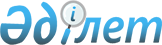 Қазақстан Республикасы Үкіметінің 2003 жылғы 13 желтоқсандағы № 1265 қаулысына өзгеріс енгізу туралы
					
			Күшін жойған
			
			
		
					Қазақстан Республикасы Үкіметінің 2010 жылғы 28 желтоқсандағы № 1430 Қаулысы. Күші жойылды - Қазақстан Республикасы Үкiметiнiң 2015 жылғы 31 қазандағы № 870 қаулысымен      Ескерту. Күші жойылды - ҚР Үкiметiнiң 31.10.2015 № 870 (алғашқы ресми жарияланған күнiнен кейін күнтiзбелiк он күн өткен соң қолданысқа енгiзіледі) қаулысымен.      Қазақстан Республикасының Үкіметі ҚАУЛЫ ЕТЕДІ:



      1. «Сумен жабдықтаудың баламасыз көздері болып табылатын ерекше маңызды топтық және оқшау жүйелердің тізбесін бекіту туралы» Қазақстан Республикасы Үкіметінің 2003 жылғы 13 желтоқсандағы № 1265 қаулысына (Қазақстан Республикасының ПҮАЖ-ы, 2003 ж., № 46, 520-құжат) мынадай өзгеріс енгізілсін:



      көрсетілген қаулымен бекітілген сумен жабдықтаудың баламасыз көздері болып табылатын ерекше маңызды топтық және оқшау жүйелердің тізбесі осы қаулыға қосымшаға сәйкес жаңа редакцияда жазылсын.



      2. Осы қаулы 2011 жылғы 1 қаңтардан бастап қолданысқа енгізіледі және ресми жариялануға тиіс.      Қазақстан Республикасының

      Премьер-Министрі                               К. Мәсімов

Қазақстан Республикасы  

Үкіметінің      

2010 жылғы 28 желтоқсандағы

№ 1430 қаулысына   

қосымша        

Қазақстан Республикасы  

Үкіметінің     

2003 жылғы 13 желтоқсандағы

№ 1265 қаулысымен  

бекітілген      

Сумен жабдықтаудың баламасыз көздері болып табылатын ерекше

маңызды топтық және оқшау жүйелердің тізбесі
					© 2012. Қазақстан Республикасы Әділет министрлігінің «Қазақстан Республикасының Заңнама және құқықтық ақпарат институты» ШЖҚ РМК
				Р/с

№Облыстар бойынша объектілердің атауы121. Топтық жүйелерАқмола облысы1.Көкшетау өнеркәсіп су құбыры2.Нұра топтық су құбырыАлматы облысы3.Бозой топтық су құбырыАтырау облысы4.«Атырау - Мақат» топтық су құбыры5.Индер - Миялы топтық су құбыры6.Қоянды топтық су құбыры7.«Құлсары - Тұрғызба - Шоқпартоғай - Аққызтоғай» топтық су құбыры8.«Миялы - Жангелдин - Жасқайрат» топтық су құбырыБатыс Қазақстан облысы9.Каменский топтық су құбыры10.Орда топтық су құбыры11.«Сырым» топтық су құбыры12.Шыңғырлау топтық су құбыры13.«Қазталов - Әжбай» топтық су құбырыҚарағанды облысы14.Қаныш Сәтпаев атындағы каналҚостанай облысы15.Владыкин топтық су құбыры16.Есіл топтық су құбыры17.Железнодорожный топтық су құбыры18.Лихачев топтық су құбыры19.Смирнов топтық су құбыры20.Ұзынкөл топтық су құбыры21.«Ашутасты - Родина» топтық су құбыры22.Свердлов топтық су құбыры23.Волгоград топтық су құбырыҚызылорда облысы24.Арал - Сарыбұлақ топтық су құбыры25.Жиделі топтық су құбыры26.Октябрь топтық су құбырыМаңғыстау облысы27.Ақжігіт - Майлы топтық су құбыры28.Бесқұдық - Бекін топтық су құбыры29.«Жетеш - Тұщықұдық - Шебір» топтық су құбыры30.«Қазба - Ақшымырау - Қызан» топтық су құбыры31.«Ақшұқұр - Саин» топтық су құбырыОңтүстік Қазақстан облысы32.Арыс топтық су құбыры33.Сарыағаш топтық су құбыры34.Шәуілдір топтық су құбырыСолтүстік Қазақстан облысы35.Булаев топтық су құбыры36.Есіл топтық су құбыры37.Преснов топтық су құбыры38.Сергеев топтық су құбыры39.Соколов топтық су құбыры40.«Екатеринов - Матросов - Сәбит - Святодухов - Зеленная Роща - Светлое - Чапаев» топтық су құбыры41.«Пресноредуть - Песчанка - Макарьев - Западное» топтық су құбыры42.«Қарақамыс - Озерное - Бауман - Ақбалық - Жалтырша» топтық су құбырыШығыс Қазақстан облысы43.Белағаш топтық су құбыры2. Оқшау жүйелерАқтөбе облысы44.«Айырқызыл» оқшау су құбыры45.«Комсомол» оқшау су құбыры46.«Мәртөк» оқшау су құбыры47.«Мұғалжар» оқшау су құбыры48.«Бозой» оқшау су құбыры49.«Қауылжар» оқшау су құбыры50.«Бегімбет» оқшау су құбыры51.«Жылан» оқшау су құбыры52.«Шілікті» оқшау су құбыры53.«Тоғыз» оқшау су құбыры54.«Қарашоқат» оқшау су құбыры55.«Шоқсу - Шалқар» оқшау су құбыры56.«Көпмола» оқшау су құбыры57.«Қопатай» оқшау су құбыры58.«Кендала» оқшау су құбыры59.«Ұлпан» оқшау су құбыры60.«Қайдауыл» оқшау су құбыры61.«Мөңкеби» оқшау су құбыры62.«Қауылжар станциясы» оқшау су құбыры63.«Ақеспе» оқшау су құбыры64.«Қотыртас» оқшау су құбыры65.«Қаратоғай» оқшау су құбыры66.«Тумалыгүл» оқшау су құбыры67.«Қарауылкелді» оқшау су құбыры68.«Ноғайты» оқшау су құбырыАтырау облысы69.«Аққыстау» оқшау су құбыры70.«Томан» оқшау су құбыры71.«Нарын» оқшау су құбыры72.«Исатай» оқшау су құбыры73.«Кудряшов» оқшау су құбыры74.«Ганюшкин» оқшау су құбыры75.«РТС» оқшау су құбыры76.«Самаркино» оқшау су құбыры77.«Жыланды» оқшау су құбыры78.«Дәулеткерей» оқшау су құбыры79.«Жұмекен» оқшау су құбыры80.«Алға - Иманов» оқшау су құбыры81.«Нұржау» оқшау су құбыры82.«Көптоғай» оқшау су құбыры83.«Сафон» оқшау су құбыры84.«Жаңа - Қаратон» оқшау су құбыры85.«Қосшағыл» оқшау су құбыры86.«Махамбет» оқшау су құбыры87.«Ақ - Көл» оқшау су құбыры88.«Қиғаш» оқшау су құбыры89.«Шортанбай» оқшау су құбыры90.«Бірлік» оқшау су құбыры91.«Орлы» оқшау су құбыры92.«Тұшықұдық» оқшау су құбырыБатыс Қазақстан облысы93.«Шапай» оқшау су құбыры94.«Алғабас» оқшау су құбыры95.«Қарауылтөбе» оқшау су құбыры96.«Жұбан» оқшау су құбыры97.«Алмалы» оқшау су құбыры98.«Макарово» оқшау су құбыры99.«Первосоветское» оқшау су құбыры100.«Чесноково» оқшау су құбыры101.«Мичурино» оқшау су құбыры102.«Даринское» оқшау су құбыры103.«Железново» оқшау су құбыры104.«Қазталов» оқшау су құбыры105.«Жалпақтал» оқшау су құбыры106.«Қараоба» оқшау су құбыры107.«Қышанкөл» оқшау су құбыры108.«Жаңақала» оқшау су құбыры109.«Теректі» оқшау су құбыры110.«Атамекен» оқшау су құбыры111.«Ақбұлақ» оқшау су құбыры112.«Қарағаш» оқшау су құбыры113.«Лубенка» оқшау су құбыры114.«Полтавка» оқшау су құбыры115.«Белогорка» оқшау су құбыры116.«Қоңыр» оқшау су құбыры117.«Аралтөбе» оқшау су құбыры118.«Тасқұдық» оқшау су құбыры119.«Қаратөбе» оқшау су құбыры120.«Шөптікөл» оқшау су құбыры121.«Сулыкөл» оқшау су құбыры122.«Қарақамыс» оқшау су құбыры123.«Ақтайсай» оқшау су құбырыҚарағанды облысы124.«Теміржолсу - Қарағанды» оқшау су құбыры125.«Теміржолсу - Сервис» оқшау су құбыры126.«Байдалы - Би» оқшау су құбыры127.«Түгіскен» оқшау су құбыры128.«Ералиев» оқшау су құбыры129.«Ақтүбек» оқшау су құбыры130.«Ынтымақ» оқшау су құбыры131.«Ынталы» оқшау су құбыры132.«Ақтау» оқшау су құбыры133.«Ақтайлақ» оқшау су құбыры134.«Атасу» оқшау су құбыры135.«Сарышаған» оқшау су құбыры136.«Ақтоғай» оқшау су құбыры137.«Абай» оқшау су құбыры138.«Жидебай» оқшау су құбыры139.«Қарамеңді би» оқшау су құбыры140.«Құсақ» оқшау су құбыры141.«Тасарал» оқшау су құбыры142.«Тараңғалық» оқшау су құбыры143.«Шашубай» оқшау су құбыры144.«Нұркен» оқшау су құбыры145.«Киевка» оқшау су құбыры146.«Майоровка» оқшау су құбыры147.«Пржевальское» оқшау су құбыры148.«Ахмет ауыл» оқшау су құбыры149.«Жараспай» оқшау су құбыры150.«Құланөтпес» оқшау су құбыры151.«Щербаковское» оқшау су құбыры152.«Баршино» оқшау су құбыры153.«Изенді» оқшау су құбыры154.«Соналы» оқшау су құбыры155.«Байтуған» оқшау су құбыры156.«Көбетей» оқшау су құбырыҚостанай облысы157.«Аман - Су» оқшау су құбыры158.«Дидар» оқшау су құбыры159.«Жангелді коммуналдық шаруашылық кәсіпорны» оқшау су құбыры160.«Железорудная жылу энергетикалық компаниясы» оқшау су құбыры161.«Жылу» оқшау су құбыры162.«Затобол жылу энергетикалық компаниясы» оқшау су құбыры163.«Қамысты» оқшау су құбыры164.«Құсмұрын жылу энергетикалық компаниясы» оқшау су құбыры165.«Мерей» оқшау су құбыры166.«Таза су» оқшау су құбыры167.«Тарановец» оқшау су құбыры168.«Тобыл» оқшау су құбыры169.«Баталы» оқшау су құбыры170.«Қазанбасы» оқшау су құбыры171.«Инспэк» оқшау су құбыры172.«Тоғызақ» оқшау су құбыры173.«Перелески» оқшау су құбыры174.«Қойбағар» оқшау су құбыры175.«Жітіқара» оқшау су құбыры176.«Апановка» оқшау су құбыры177.«Арыстансор» оқшау су құбырыҚызылорда облысы178.«Шоқсу» оқшау су құбыры179.«Байқожа» оқшау су құбыры180.«Теміржолсу - Қызылорда - Шиелі» оқшау су құбыры181.«Теміржолсу - Қызылорда - Қармақшы» оқшау су құбыры182.«Қармақшы» окшау су құбыры183.«Ақтөбе» оқшау су құбыры184.«Ақжар» оқшау су құбыры185.«Тұрмағамбет» оқшау су құбыры186.«Алдашбай - ахун» оқшау су құбыры187.«Қуаңдария» оқшау су құбыры188.«Көмекбаев» оқшау су құбыры189.«Ақмая» оқшау су құбыры190.«Бәйгеқұм» оқшау су құбыры191.«Байсын» оқшау су құбыры192.«Жансейіт» оқшау су құбыры193.«Бұланбай» оқшау су құбыры194.«Шоқай» оқшау су құбыры195.«1-май» оқшау су құбыры196.«Бірлестік» оқшау су құбыры197.«Ботабай» оқшау су құбыры198.«Тартоғай» оқшау су құбырыМаңғыстау облысы199.«Шетпе» оқшау су құбыры200.«Жармыш» оқшау су құбыры201.«Жыңғылды» оқшау су құбыры202.«Мұнайлы» оқшау су құбыры203.«Атамекен - Мұнайлы» оқшау су құбыры204.«Шетпе - Теміржолсу - Маңғыстау» оқшау су құбыры205.«СайӨтес - Теміржолсу - Маңғыстау» оқшау су құбыры206.«Төлеп - Теміржолсу - Маңғыстау» оқшау су құбыры207.«Бейнеу - Теміржолсу - Маңғыстау» оқшау су құбыры208.«Есет - Теміржолсу - Маңғыстау» оқшау су құбыры209.«Боранқұл - Теміржолсу - Маңғыстау» оқшау су құбыры210.«Боранқұл» оқшау су құбыры211.«Атамекен - Бейнеу» оқшау су құбыры212.«Ноғайты» оқшау су құбыры213.«Сам» оқшау су құбыры214.«Төлеп» оқшау су құбыры215.«Сарға» оқшау су құбыры216.«Тұрыш» оқшау су құбырыПавлодар облысы217.«Тереңкөл су» оқшау су құбыры218.«Песчаное» оқшау су құбыры219.«Железинка» оқшау су құбырыСолтүстік Қазақстан облысы220.«Есдәулет жер асты суларының кен орны» оқшау су құбыры221.«Преснов» оқшау су құбыры222.«Ульго» оқшау су құбыры223.«Жаңа Жол» оқшау су құбыры224.«Майбалық» оқшау су құбыры225.«Благовещенка» оқшау су құбыры226.«Саумал-Көл» оқшау су құбыры227.«Рузаев» оқшау су құбыры228.«Чистополье» оқшау су құбыры229.«Новоишимка» оқшау су құбырыШығыс Қазақстан облысы230.«Теміржолсу - Аягөз» оқшау су құбыры231.«Первомайский» оқшау су құбыры232.«Зевакино» оқшау су құбыры233.«Рулиха станциясы» оқшау су құбыры234.«Быструха» оқшау су құбыры235.«Березка» оқшау су құбыры236.«Қарауыл» оқшау су құбыры237.«Ақжар» оқшау су құбыры238.«Құмкөл» оқшау су құбыры239.«Тұғыл» оқшау су құбыры240.«Ақсуат» оқшау су құбыры